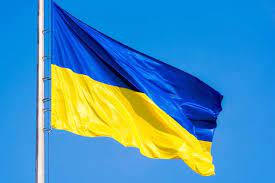 
Online information session for Hosts of Ukrainian RefugeesPresented by:Carolanne Israel, Senior Housing Advisor, Leeds Housing OptionsThursday 20th July, 7.00pmTo book and receive the online link please emailor telephone Anna: 07462808789More information about our hosting support here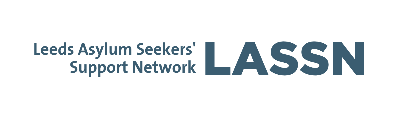 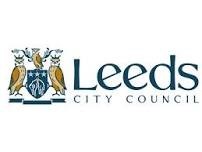 